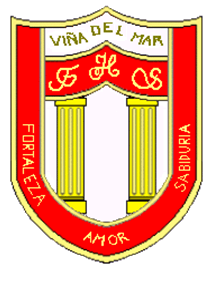 RBD: 1761-2FRIENDLY HIGH SCHOOLFono: 322628669 fhs.direccion@gmail.comCOMUNICADO DESDE DIRECCIÓNEstimados padres y apoderadosJunto con saludar cordialmente y esperando que usted y su familia se encuentren bien, me dirijo a ustedes con motivo de informar aspectos relevantes en cuanto al funcionamiento del Colegio desde el 27 de abril hasta el mes de mayo por término de las vacaciones.En cuanto al regreso a clases: El día de hoy viernes 24 de abril se recibió el siguiente comunicado desde el Departamento Provincial:Considerando además el último comunicado emitido por la Dirección, informamos a usted que el día lunes 27 de abril retomaremos nuestro Proceso Educativo vía on line. Para esto, se tomaran las siguientes medidas:Los días lunes 27 y martes 28 de abril se realizaran reuniones de coordinación y capacitación con el personal del establecimiento, por lo que no podremos atender público. A partir del día miércoles 29 de abril se continuará con turnos para la entrega de textos escolares y guías. Se les recuerda  que el horario de atención a los padres y apoderados será de 9:00 a 12:00 hrs.Se recomienda solicitar guías y textos por teléfono un día antes, con el fin de evitar aglomeraciones de personas ni la exposición innecesaria. Solicitar al teléfono de secretaria 322628669 o inspectoría 322626928.Recuerde el uso obligatorio de mascarillas para asistir al colegio.En cuanto a la fecha de vacunación: Se informará vía página web del colegio, Centro de Padres o por el facebook “Asuntos Estudiantiles” mediante un comunicado. Un turno ético de funcionarios asistirá en la fecha y horario designado por las autoridades.Solicito mantenerse informado mediante los canales oficiales del Colegio pues, dependiendo de los acontecimientos que se desarrollen este tomará las medidas necesarias según las instrucciones del Ministerio de Salud y Educación para el resguardo de nuestra comunidad educativa. Sin más, y enviando un saludo fraterno en estos momentos de alerta sanitaria, se despide atentamente Guillermo Angel Alvarez LeónDirectorFriendly High SchoolEn Viña del Mar, a 24 de abril de 2020